Mabe the Edit should be skipped if DX YR is 2016 and > and CS is Blank.  It edit passes if I use 2016.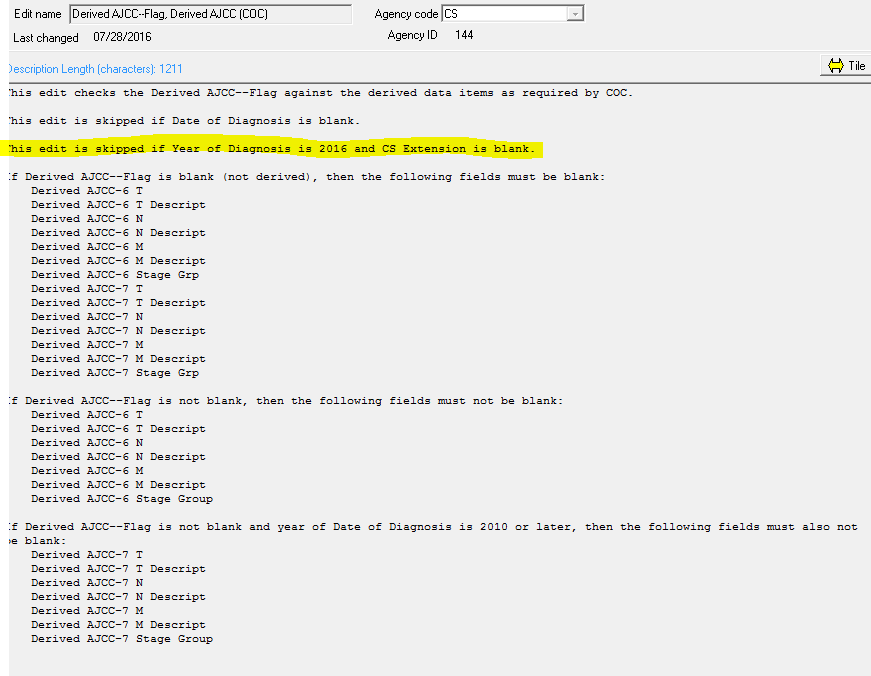 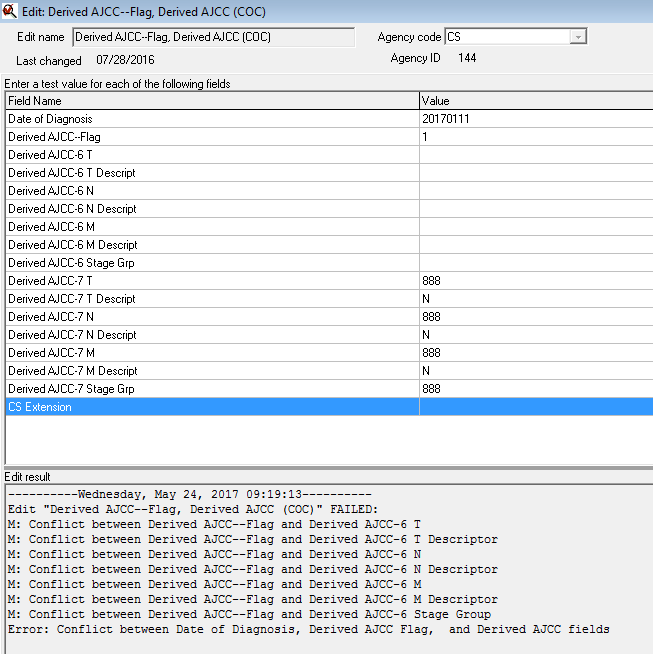 